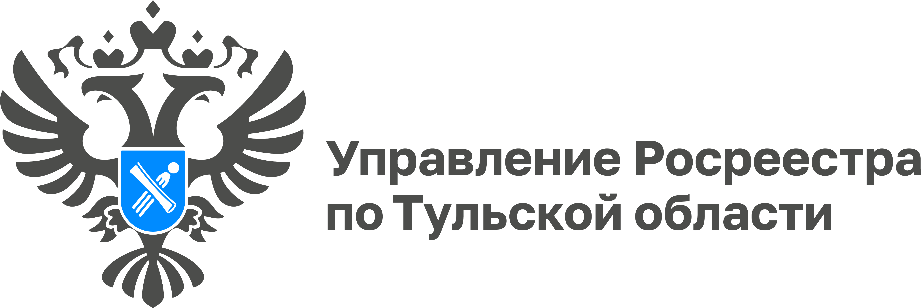 В Тульской области выявлено 19 земельных участков и территорий в рамках сервиса «Земля для туризма»По состоянию на 1 марта 2023 года в Тульской области выявлено 19 земельных участков и территорий, общей площадью 238,97 га., использование которых возможно для туристических целей.Сервис «Земля для туризма» является удобной системой, с помощью которой инвесторы могут ознакомиться с перечнем выявленных земельных участков. Воспользоваться сервисом заинтересованные лица могут, выбрав в режиме онлайн понравившийся участок на территории Тульской области. Для поиска земельных участков и территорий, необходимо зайти на сервис «Публичная кадастровая карта» (https://pkk.rosreestr.ru) и выбрать раздел «Земля для туризма». «С начала 2023 года выявлено еще 2 земельных участка, использование которых возможно для туристических целей в Тульской области, таким образом насчитывается уже 19 таких земельных участков и территорий. Также в перечень объектов туристского интереса включен «Источник Блаженной старицы Евфросиньи», расположенный в Алексинском районе Тульской области. Всего в перечень включено уже 11 объектов туристического интереса», - пояснила руководитель Управления Росреестра по Тульской области Ольга Морозова.Выявляются земельные участки, пригодные для туристических целей, в рамках заседаний Оперативного штаба при Управлении Росреестра по Тульской области с учетом данных, представленных органами исполнительной власти и местного самоуправления.